Beispielaufgaben: EnglischKurzbeschreibungHinweis: Durch einen Klick auf das Kopfhörersymbol gelangen Sie zu der Audiodatei, die für die Aufgabe genutzt wird.Material für die Schülerinnen und Schüler Hinweise zur DurchführungPart 1 – Listening Comprehension 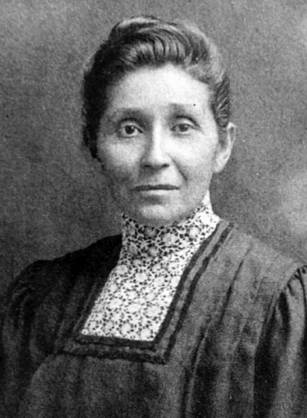 Task 1: Womanica Podcast: Susan La Flesche Picotte (5:50)  Listen twice to the podcast about an Indigenous woman.Put a tick in the box next to the correct statement. Only one statement is correct in each case.Note: In the text the politically non-correct term “Indian” is used._____Task 1: 10 BETask 2: The Woman Who Brought Siri to Life (4:00) Listen twice to voice actor Susan Bennet talking about how she gave her voice to Apple’s virtual assistant Siri. Fill in the table.	____Task 2: 7 BETask 3: First-Generation University Student (6:47)       Listen twice to an extract from an interview with Beth Vigoren, who has a rural background and is the first in her family to go to university. Fill in the table.	____Task 3: 9 BEGesamtpunktzahl:                / 26 BEThis is the end of the listening part.Part 2 – MediationTaskTEXTAuszug aus dem ArtikelDas Leben im Schnelldurchlauf umkrempelnVon Sarah BorufkaLeni Bolt hatte es nicht leicht, sich selbst zu finden. Jetzt hilft sie anderen dabei – in der Netflix-Show „Queer Eye“Leni Bolt sticht sofort ins Auge: Hochgewachsen, lila getönte Haare, strahlendes Lächeln. Seit dem 9. März ist sie als Moderator:in in einem neuen Netflix-Format, der deutschen Version von „Queer eye“, zu sehen. Für queere Menschen ist es nicht irgendein Format, sondern DAS Format im Unterhaltungsfernsehen, das wegweisend darin war, ihnen in der Mainstream-TV-Landschaft Sichtbarkeit zu verleihen. […] Die Prämisse: Fünf Menschen aus der LGBTQIA+Community beraten von Freunden oder Familie nominierte Menschen, die in einer Lebenskrise stecken, überfordert oder unglücklich sind. […]Bolt ist im deutschen Ableger für den Bereich Zeitmanagement und Achtsamkeit zuständig. Etwas, das sie als Life-Coach:in auch beruflich macht. […] „Ich habe für mich gelernt, dass das Leben eine Reise ist, dass auch Identität nichts Festgelegtes ist, sondern sich weiterentwickeln kann. Dadurch habe ich innere Stärke gewonnen. Ich weiß heute: Alles ist erlaubt. Aber diese Selbstsicherheit hatte ich nicht immer“, sagt die 28-Jährige.Bolt wächst in der konservativ und christlich geprägten Kleinstadt Soest in Nordrhein-Westfalen auf. „Als ich jung war, gab es keine queeren Vorbilder, selbst homosexuelle Sänger haben sich damals nicht getraut, sich öffentlich zu outen“, sagt Bolt. Bolt [wurde] schon früh damit aufgezogen, dass man ja nicht wisse, was sie jetzt sei, „ein Junge oder ein Mädchen“, erinnert sie sich. „Ich war ein queeres Kind, ich war einfach anders, und die ganze Schule hat mich gehasst, obwohl ich nichts getan hatte. Mit solchen Hänseleien konfrontiert zu werden, wenn man selbst erst zehn, elf ist und noch gar nicht weiß, wer man ist, wer man sein will, ist ungeheuer schmerzhaft.“Bolt machte das, was viele tun, die sich in der deutschen Provinz unwohl fühlen: Sie zog mit 19 nach Berlin. An der Kunsthochschule Weißensee absolvierte sie ein Studium im Fach Modedesign, begann Accessoires in Blitzform zu entwerfen, inspiriert von der farbenfroh-kitschigen japanischen Kawaii-Kultur.„Gleichzeitig hatte ich in meinen frühen Zwanzigern eine totale Identitätskrise, habe jeden Tag darüber nachgedacht, welche Genderidentität ich nun habe. Das hat mich so gequält, vor allem, weil ich mich trotz meiner inneren Zerrissenheit nach außen hin rechtfertigen und erklären musste.“Trotzdem findet sie in Berlin auch ihre „queere chosen family“, und jungen, queeren Menschen, rät sie dazu, sich dringend nach solchen Wahlverwandtschaften mit ähnlichen Themen umzusehen. […]Bolt heißt offiziell noch anders, ihren alten Namen nutzt sie aber nur noch für Behördengänge, bei der Post oder der Bank. Ihr männlicher Name ist für sie ein sogenannter „dead name“, so nennt man den Namen, den trans Personen abgelegt haben und mit denen sie nicht mehr genannt werden wollen. Dass auf ihrem Personalausweis nicht schon längst Leni Bolt steht, liegt an der in ihren Augen entwürdigenden Gesetzeslage in Deutschland. Für eine offizielle Namensänderung müsste Bolt, die auf ihrem Weg in eine offen gelebte, non-binäre Identität von einem Therapeuten unterstützt wurde, neben den Unterlagen zu dieser Therapie auch noch zwei psychologische Gutachten anfertigen lassen. „Das ist diskriminierend und anmaßend“, sagt Bolt. […] Umso mehr freut sie sich über die Gelegenheit, auf Netflix zu mehr Sichtbarkeit beizutragen. […](518 words)Quelle: Borufka, Sarah. „Das Leben im Schnelldurchlauf umkrempeln“. Tagesspiegel. 13. März 2022. Zugriff am 14.03.2022 von https://plus.tagesspiegel.de/berlin/aus-der-neuen-netflix-show-queer-eye-leni-bolt-hilft-anderen-menschen-sich-selbst-zu-finden-421960.html.Lösungen und BewertungenDie Bewertung erfolgt unter Nutzung des Online-Gutachtens für Klausuren.Part 1 – Listening Comprehension Task 1: Womanica Podcast: Susan La Flesche Picotte1.1 	A					1.6 	A1.2	B					1.7 	C1.3 	D					1.8	B 1.4 	B					1.9	C 1.5 	D					1.10 	DTask 2: The Woman Who Brought Siri to Life 2.1. 	working in clubs, singing and playing / musician2.2 	(voice) actor didn’t show up (to read his script)2.3 	voice coach and talent agent2.4 	fellow voice actor e-mailed (her)2.5	(business) people can’t hear anything beyond Siri (voice) / gets characterized as 
one particular thing2.6	insecure, introvert, private (person) 
Es müssen zwei Aspekte genannt werden, um den Punkt zu bekommen.2.7 	(had) bit of an attitudeTask 3: First-Generation University Student         	book smart2.2	lived in rural area / no (option for) ACT in hometown / had to drive two towns over / no public transport / no access to vehicle 2.3	not excellent / not a lot of experience / guidance didn’t existhighest score in grade / was told she should go to collegeno requirement to live in dormgrew up as only child/in own bedroomgodlike / authority is absolute / people in authority positions / they have the power / “respect your elders”make (it) part of classroom conversation / create a relationship (through assignment)Part 2 – Mediation Formale Anforderungen (textsortenspezifische Merkmale einer E-Mail)persönliche AnredeBezugnahme auf die Situierung und Textvorlagenachvollziehbarer gedanklicher Aufbauggf. einzelne umgangssprachliche WendungenSchlussformelInhaltliche AspekteLeni Bolt is a 28-year-old transgender presenter in the German version of the Netflix show Queer Eye, a counselling show that increases visibility of LGBTQIA+ people within mainstream TValso works as a life coach; in the show she is the expert for time management and mindfulnessgrew up in a small conservative town in Germanygrowing up queer was difficult for her: no queer role models, was bullied for her gender nonconforming looksmoved to Berlin at 19 to escape her hometown, studied fashion design had an identity crisis in her early 20s, questioning her gender has realized that gender identity is fluid and thus gained confidencefound her queer chosen family in Berlincriticizes that she must still officially go by her dead nameconsiders conditions for changing her name discriminatory AnforderungsniveauGrundkursThemenschwerpunktQ1: Aims and AmbitionsÜberprüfungsformatKlausurAufgaben zum Hörverstehen               +	weitere Teilaufgabe zur SprachmittlungDetails zu den Aufgaben zum HörverstehenTask 1: Womanica Podcast: Susan La Flesche Picotte Kompetenz: 	HörverstehenHörziele: 	selektives und detailliertes HörverstehenDauer:	5:50Quelle: 	© Womanica, 2021. Indigenous Women: Susan La Flesche Picotte. Verfügbar unter: https://encyclopedia-womannica.simplecast.com/episodes/indigenous-women-susan-la-flesche-picotte, Zugriff am 17.1.2022BE: 	10Task 2: The Woman Who Brought Siri to Life Kompetenz: 	HörverstehenHörziele: 	selektives und detailliertes HörverstehenDauer:	4:00Quelle: 	© VOA News, 2018. The Woman Who Brought Siri to Life. Verfügbar unter:  https://www.voanews.com/a/siri-susan-bennett-iphone/4387109.html, Zugriff am 28.5.2023BE: 	7Task 3: First-Generation University Student Kompetenz: 	HörverstehenHörziele: 	selektives und detailliertes HörverstehenDauer:	6:47 (1:42 – 9:38)Quelle: 	Amanda Reveay, 2020. Episode 3: Beth Vigoren | Stereotype Life, CC BY-SA 4.0. Verfügbar unter: https://stereotype.life/2020/06/03/episode-3-beth-vigoren, Zugriff am 4.2.2022BE: 	9Hinweise zur Korrektur und BewertungJede sinnvolle Antwort wird akzeptiert. Es werden nur ganze Punkte vergeben. Sollte die Schülerin/ der Schüler bei einem Item mehrere Aspekte angeben, so kann der Punkt nur vergeben werden, wenn alle genannten Aspekte inhaltlich richtig sind.Sprachliche Fehler führen nicht zu Punktabzug, solange die Aussage verständlich ist.Jede richtig ausgefüllte Lücke in der vorliegenden Klausur ergibt eine BE, ebenso jedes richtig gesetzte Häkchen.Details zu der weiteren AufgabeKompetenz: 	SprachmittlungQuelle: 	Borufka, Sarah. „Das Leben im Schnelldurchlauf umkrempeln“. © Tagesspiegel, 13. März 2022. Verfügbar unter:  https://plus.tagesspiegel.de/berlin/aus-der-neuen-netflix-show-queer-	eye-leni-bolt-hilft-anderen-menschen-sich-selbst-zu-finden-421960.html, Zugriff am 14.03.2022GewichtungHörverstehen: 		50% der GesamtnoteSprachmittlung: 	50% der GesamtnoteFür die Bearbeitung der Hörverstehensaufgaben haben Sie ca. 45 Minuten Zeit.Sie werden Texte zu drei verschiedenen Aufgaben (tasks) hören. Vor jedem ersten Hören haben Sie jeweils Zeit, sich mit den dazugehörigen Fragen vertraut zu machen.Alle Texte, die Sie im Folgenden hören, werden zwei Mal vorgespielt.Zwischen den beiden Hördurchgängen haben Sie jeweils Zeit zur Vervollständigung und Korrektur Ihrer Antworten.Nach ca. 45 Minuten ist der Prüfungsteil zum Hörverstehen beendet.Sie geben Ihre Unterlagen ab und erhalten eine Aufgabe zur Sprachmittlung sowie ein ein- und zweisprachiges Wörterbuch.Für die Bearbeitung der Sprachmittlung haben Sie 45 Minuten Zeit.1.1Susan La Flesche Picotte stood up forAthe well-being of her people.1.1Susan La Flesche Picotte stood up forBthe education of her tribe.1.1Susan La Flesche Picotte stood up forCthe preservation of her people’s language.1.1Susan La Flesche Picotte stood up forDthe autonomy of her tribe.1.2Susan’s father was chosen as head of the tribe because he wasAthe eldest member of the tribe.1.2Susan’s father was chosen as head of the tribe because he wasBof mixed ethnicity.1.2Susan’s father was chosen as head of the tribe because he wasCa good warrior.1.2Susan’s father was chosen as head of the tribe because he wasDeducated in a public school.1.3Susan’s father had difficultyAfinancing a better infrastructure.1.3Susan’s father had difficultyBbeing respected by the white settlers.1.3Susan’s father had difficultyCconvincing his people of the importance of formal education.1.3Susan’s father had difficultyDmaking all of his people accept his vision of the future.1.4As a student SusanAhad trouble fitting in.1.4As a student SusanBshowed a broad range of talents.1.4As a student SusanCstruggled to pay her school fees.1.4As a student SusanDrealized the importance of her indigenous roots.1.5Susan’s goal of becoming a doctor was triggered byApopular European literature.1.5Susan’s goal of becoming a doctor was triggered byBher grandmother’s healing skills.1.5Susan’s goal of becoming a doctor was triggered byCher mother’s early death.1.5Susan’s goal of becoming a doctor was triggered byDthe discrimination of Indigenous patients.1.6What was special about the medical school Susan attended?AIt was for female students.1.6What was special about the medical school Susan attended?BIt was free of charge.1.6What was special about the medical school Susan attended?CIt also taught traditional medicine.1.6What was special about the medical school Susan attended?DIt was run by the first female professor in the US.1.7What made her work as the doctor on the reservation difficult?Aher colleague’s attitude towards women1.7What made her work as the doctor on the reservation difficult?Bthe lack of medical equipment1.7What made her work as the doctor on the reservation difficult?Cthe patients’ skepticism towards her expertise1.7What made her work as the doctor on the reservation difficult?Dnew diseases brought in by white people1.8Susan was able to juggle family and work becauseAshe took her children on her trips.1.8Susan was able to juggle family and work becauseBher husband supported her.1.8Susan was able to juggle family and work becauseCshe raised her children to be very independent.1.8Susan was able to juggle family and work becauseDshe employed a nanny.1.9How did Susan impact the reservation in Nebraska?AShe left all her money to the tribe.1.9How did Susan impact the reservation in Nebraska?BShe opened a school for girls.1.9How did Susan impact the reservation in Nebraska?CShe had a clinic built.1.9How did Susan impact the reservation in Nebraska?DShe managed to fight alcohol addiction.1.10How have Susan’s achievements been honored?AHer life has been turned into a film.1.10How have Susan’s achievements been honored?BHer reservation has been turned into a national park.1.10How have Susan’s achievements been honored?CHer name has become the hashtag for a movement.1.10How have Susan’s achievements been honored?DHer health center has become a spa.2.1Susan’s occupation before voice acting	 	        (1 P).....................................................................................
2.2incident that started her career 	                   (1 P).....................................................................................
2.3what helped her to become a professional (name two) 	        (1 P).....................................................................................
.....................................................................................2.4how she found out that she had become Siri 
	 	        (1 P).....................................................................................
2.5how she feared being Siri would impact her career		        (1 P).....................................................................................
2.6character trait that clashes with her being a public voice 
(name two) 	        (1 P)..........................................................................................................................................................................2.7what she criticizes about first versions of Siri	 	                   (1 P).....................................................................................3.1what trait made Beth opt for higher education                              (1 P).......................................................................................
3.2what problem she faced taking her ACT
(Name two) 	       (2 P)..............................................................................................................................................................................
3.3quality of careers advice received at school	 	      (1 P).......................................................................................
3.4what boosted her decision to enter higher education              (1 P).......................................................................................3.5why she chose St. Cloud State University	                  (1 P).......................................................................................3.6why interviewer was overwhelmed with living in dorms	      (1 P).......................................................................................3.7how first-generation students view professors 
(Name one)	      (1 P).......................................................................................3.8how professors could help develop students’ self-advocacy skills 
(Name one)	      (1 P).......................................................................................Notenpunktemindestens zu erreichender Anteil an den insgesamt zu erreichenden BewertungseinheitenAnzahl der mindestens zu erreichenden Bewertungseinheiten1595%251490%2413                       85%231280%211175%201070%19965%17860%16755%15650%13545%12440%11333%9227%8120%6000